Отчет о результатах работы по профилактикеэкстремизма и терроризма  за  2022-2023учебный год в МОУ Дунаевской ООШ      Терроризм и экстремизм — это исключительно большая опасность, способная расшатать любое, даже самое стабильное и благополучное, общество.   Одним из ключевых направлений борьбы с террористическими и экстремистскими проявлениями в общественной среде выступает их профилактика. Особенно важно проведение такой профилактической работы в среде молодежи, так как именно указанная среда в силу целого ряда различных факторов является одной из наиболее уязвимых в плане подверженности негативному влиянию разнообразных антисоциальных и криминальных групп. Социальная и материальная незащищенность молодежи, частый максимализм в оценках и суждениях, психологическая незрелость, значительная зависимость от чужого мнения — вот только некоторые из причин, позволяющих говорить о возможности легкого распространения радикальных идей среди  молодежи.         Основными задачами в 2022-2023 учебном году при организации работы в области обеспечения антитеррористической безопасности являлось:- создать безопасные условия жизнедеятельности образовательной организации; - совершенствовать систему профилактической работы в области противодействия экстремизму и терроризму;  -   повысить эффективность контрольных мероприятий за соблюдением обучающимися и работниками ОО правил и норм безопасной учебной и производственной деятельности, направленной на борьбу с терроризмом и экстремизмом.       В своей деятельности по обеспечению безопасности, антитеррористической защите и противодействию экстремизму  школа руководствуется положениями Федеральных законов, Постановлений Правительства, методическими материалами для использования в образовательном процессе на тему: «Угрозы, вызываемые распространением идей терроризма и религиозно-политического экстремизма, межнациональной и межконфессиональной розни». А также школа руководствуется планом мероприятий, «Комплексного плана противодействия идеологии терроризма в Российской Федерации на 2019 –2023 годы».        В течение 2022-2023 учебного года в МОУ Дунаевской ООШ осуществлялась система административного контроля за соблюдением норм и правил обеспечения антитеррористической безопасности. Для реализации комплексной программы противодействия терроризму и экстремизму были проведена следующая работа: - Разработан план проведения антитеррористических мероприятий;-  В ОО имеется паспорт безопасности;-  Разработаны планы и схемы эвакуации персонала и людей при угрозе возникновения и совершенном террористическом акте;-  Разработаны должностные инструкции.-  Обучение обучающихся проводилась согласно календарно – тематического плана:«правила поведения в ситуациях криминогенного характера и при угрозе террористического акта»;систематически проводится инструктаж  персонала, который фиксируется в книгах инструктажа;разработаны инструкции по действию при угрозе террористического акта для педагогического состава школы;проведены занятия с обучающимися  на тему: «Экстремизм, его источники и последствия»;проведены личные беседы с обучающимися по поводу выявления экстремистских наклонностей, агрессивности, воспитания толерантного поведения; активная работа велась на классных часах, внеклассных мероприятиях.             	          В течение  2022-2023 учебного  года осуществлялась ежедневная систематическая проверка ОО на предмет наличия подозрительных предметов в здании и на территории МОУ Дунаевской ООШ  – уборщиком служебных помещений и сторожем организации.       В учебное время дежурство по школе осуществляется дежурными учителями по графику и уборщиком служебных помещений. В ночное время – сторожем.  На территорию запрещен въезд транспорта. Дежурный учитель ежедневно осуществляет систематический контроль за доступом в здание посторонних лиц. Информация о пришедших в школу гражданах фиксировалась в журнале учета посетителей ежедневно.  Руководителем учреждения на педагогических совещаниях  прорабатывались вопросы повышения антитеррористической безопасности и выполнения всеми работниками  требований законодательства в области противодействия экстремизму и терроризму. С педагогическим коллективом и  обучающимися провели инструктажи по  профилактике экстремизма и терроризма.  В целях повышения безопасности детей в начале учебного года, восстановления у них после школьных каникул навыков безопасного поведения на дорогах и в транспорте, а также адекватных действий при угрозе и возникновении опасных и чрезвычайных ситуаций в школе 1 сентября 2022 года в 1-9 классах прошли классные часы, посвященные Дню солидарности в борьбе с терроризмом. Для учащихся 3,4 класса  прошел информационный час «Терроризм – зло против человечества». Учитель Демещенкова Л.А. расссказала учащим о мерах безопасности по дороге в школу и безопасном поведении в школе и на улице. На общешкольном уроке ОБЖ   ребятам 6-9 классов рассказали о прогнозировании поступков и действий при ЧС, о действиях людей при террористическом акте, была проведена викторина по закреплению знаний и навыков обучающихся.  . Классные руководители регулярно проводили инструктажи с учащимися по 3-9 классов  по темам: «Действия при обнаружении подозрительных взрывоопасных предметов», «Действия при угрозе террористического акта», «Правила поведения и порядок действий, если вас захватили в заложники».В начале учебного года  года и в феврале  2023 года в школе проходила акция для учащихся 3-9 классов  «Телефон доверия» под девизом: «Телефон доверия – шаг к безопасности ребёнка».Также в сентябре 2022 года проходили мероприятия в рамках Международного дня мира с целью создания почвы для воспитания гражданской позиции, формирования  чувства протеста против терроризма, воспитания патриотических чувств и чувства единения, чувства милосердия и сострадания.В октябре 2022 года в школе  прошли классные часы и тематические беседы, посвященные Дню народного единства:3-4 класс -  «Давайте дружить»; 6,7 класс - «Все мы разные, но все мы заслуживаем счастья»; 8,9 кл. - «.Нам надо лучше знать друг друга» .  В ноябре 2022 года проводимые мероприятия были объеденены целью воспитания культуры толерантности в молодежной среде, связанной с признанием и уважением разной этнонациональной, религиозной и иной принадлежности людей, профилактика любых форм интолерантного поведения . Самое значимое их них внеклассное мероприятие  «Доброта – дорога к миру» в рамках Международного дня толерантности. Продолжением темы толерантности стали проведённые в декабре классные беседы :«Солнце светит для всех» 3-4 кл.«Что такое экстремизм?» 5-7 кл. ,«Учимся жить в многоликом мире» 8-9 кл. Также в декабре были проведены уроки по ОБЖ  по теме  «Изучение закона РФ «О противодействии экстремистской деятельности».    В целях  недопущения  совершения  террористических  актов в период  проведения  новогодних   праздничных   мероприятий в школе проделана следующая  работа:- Составлен  график  дежурства   сотрудников  школы  в  праздничные  дни.- Проведены  тренировочные занятия по отработке единых действий  коллектива школы в случае террористических действий.Для родителей обучающихся организованы  родительские собрания, посвящённые  вопросу безопасности.         В январе 2023 года среди учащихся 6 –9 классов прошли уроки обществознания: «Гражданин – человек свободный и ответственный»;«Правоотношения и правонарушения»; «Человек в системе социально-правовых норм». Интерес детей вызвала викторина «Знаешь ли ты культуру и традиции других народов»Выработать алгоритм действий при вызове экстренных служб, при обнаружении взрывоопасных предметов, познакомить учащихся с понятиями  «безопасность», «опасная ситуация» помог фильм « Школа выживания», просмотр которого в феврале  организовали учитель ОБЖ Кошелев В.А. и учитель информатики Давыдова В.С..     В марте 2023 года прошла встреча с сотрудниками ОВД  пункта полиции «Бельский» Соколовой Г.С., Скальским И. , на которой все вместе пытались  выработать линию поведения подростков, помогающую разобраться в хитросплетениях мирового социума. Повторить правила поведения в экстремальных ситуациях обучающиеся смогли на проведении Круглого стола «Правила поведения в опасных для жизни ситуациях дома, на улице, в обществе». Познавательным  стало проведение в апреле 2023 года  лектория «Проявление экстремизма в социальных сетях. Правила безопасного общения», на котором  внимание учащихся акцентировалось на необходимость безопасного использования социальных сетей.        В течение года на уроках ОРКСЭ с помощью учебного материала проводилась разъяснительную  работа среди учащихся о наличии многих религий и их непримиримости к насилию.    Среди учащихся старших классов классные руководители провели анкетирование на тему « Ваше отношение терроризму».     В школе были обновлены информационные стенды о терроризме, экстремизме и ЧС. Основная задача этих стендов – информировать учащихся и педагогов о том, что им нужно делать и куда обратиться в случае угрозы террористического акта. Ведь каждый человек должен знать, как ему действовать. В школьном коридоре подготовлены стенды «Антитеррор!» и « Умный светофор» и были проведены беседы. В августе работники школы прошли инструктаж по противодействию терроризму. Проведена беседа с сотрудниками школы  на тему:  «Антитеррористическая безопасность образовательного учреждения». Администрацией и педагогами школы  изучены нормативные документы по противодействию экстремизму и терроризму.Сторож  ежедневно обеспечивал охрану и контроль тревожной кнопкой-вызовом, ежедневно обходил здание школы. В школе  действует усиленный пропускной режим. Сторож ежедневно осматривает ограждения, ворота, калитки, запасные выходы, замки на предмет их целостности и исправности. Дежурные осуществляют контроль за пребыванием посторонних лиц на территории и в здании,  наблюдают за автотранспортом, припаркованном в непосредственной близости у ограждения школы.Каждый месяц заместителем директора по ВР Королёвой Т.М. обновлялся  график дежурства Администрации, педагогического персонала. В течение года классные руководители распространяли памятки и инструкции по противодействию экстремизму и терроризму.            В ноябре 2022 года состоялось совещание классных руководителей по теме: «Формирование толерантного сознания у подростков, профилактика предупреждения фактов националистического и религиозного экстремизма и пропаганда культуры толерантности в семье».В марте 2023 года прошел круглый стол классных руководителей на тему: «Как террористы и экстремисты могут использовать подростков в своих преступных целях».В апреле 2023 года заместитель директора по ВР Королёва Т.М. разработала цикл мероприятий по профилактике экстремизма в рамках работы летнего лагеря. Данная работа сплотила учащихся и послужила отличным стимулом для дальнейшей работы в целях конкретных действий при угрозе и возникновении опасных и чрезвычайных ситуаций.Отсутствие проявлений экстремистского характера среди учащихся школы  свидетельствует об успешности предпринимаемой профилактической работы. Определены цели и задачи на 2023-2024 учебный год:	Цель: обеспечить условия для целенаправленной воспитательной работы по профилактике терроризма, а также формирования установок толерантного сознания среди учащихся школы; предупреждение  и  пресечение распространения террористической  и  экстремистской идеологии.Задачи:- формирование норм социального поведения, характерного для гражданского общества;- через воспитательные мероприятия повышать роль семьи в формировании у детей норм толерантности и снижение социальной напряженности в обществе воспитание законопослушных граждан, уверенных в неотвратимости наказания за осуществление террористической деятельности.- устранение предпосылок  и  условий возникновения террористических и экстремистских проявлений;- влечение учащихся и родителей  в процесс участия в противодействии террористическим  и  экстремистским проявлениям.                    Директор школы:                                                                      С.Г. Кошелева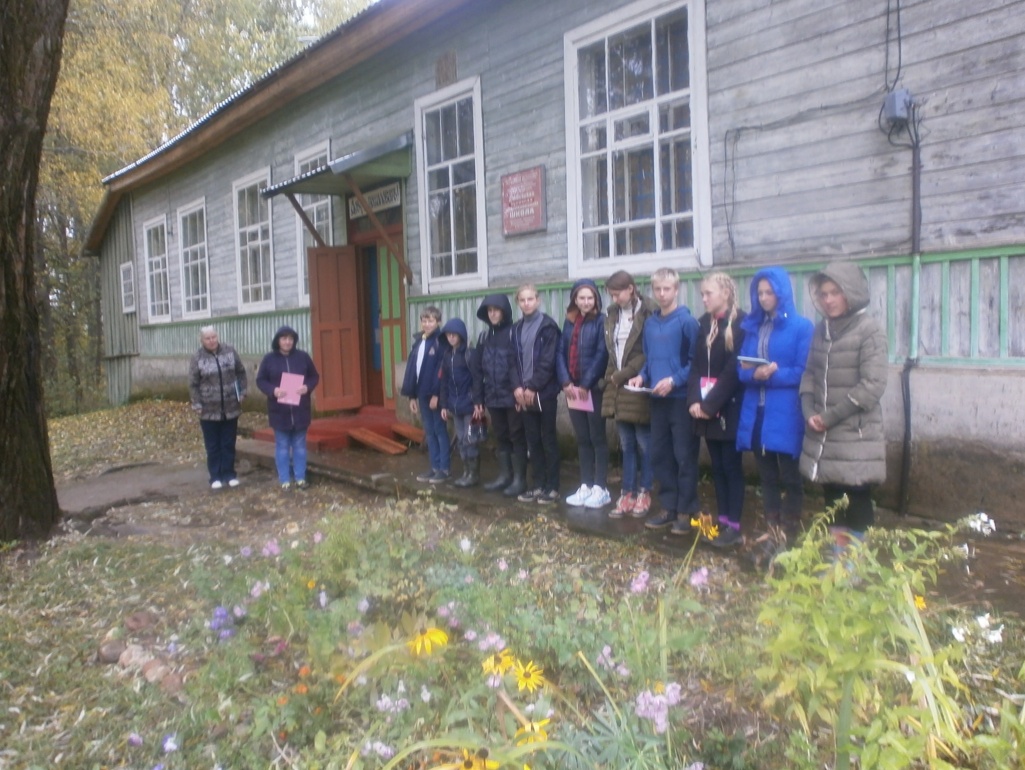 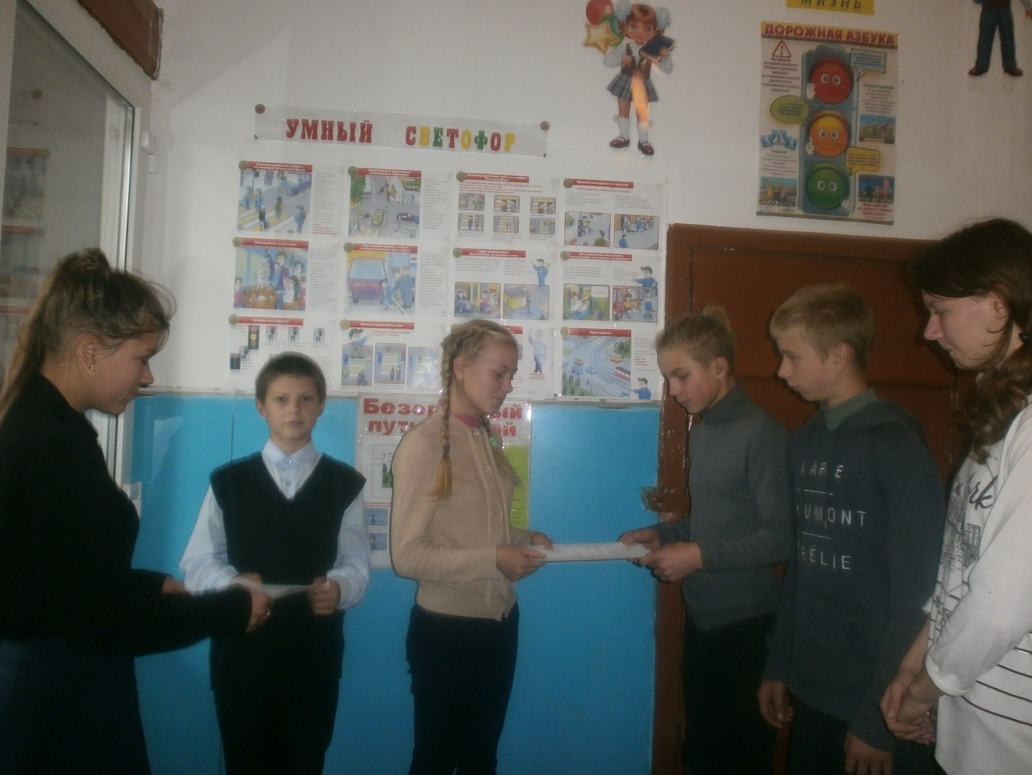 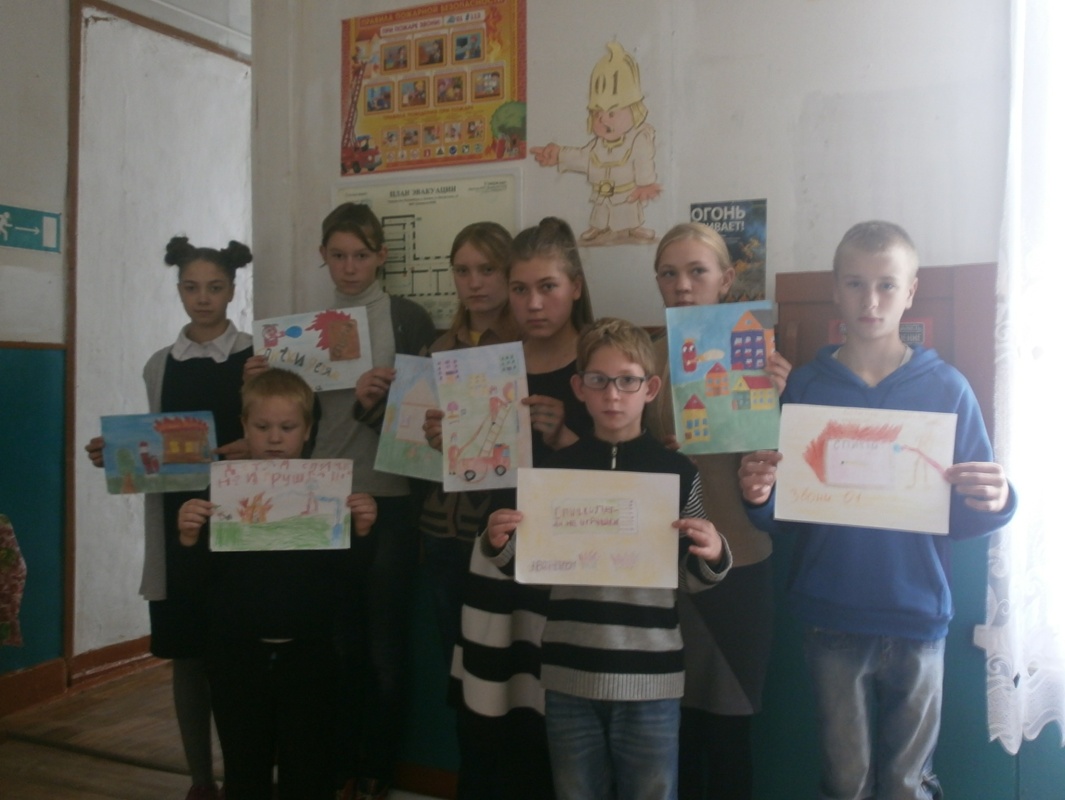 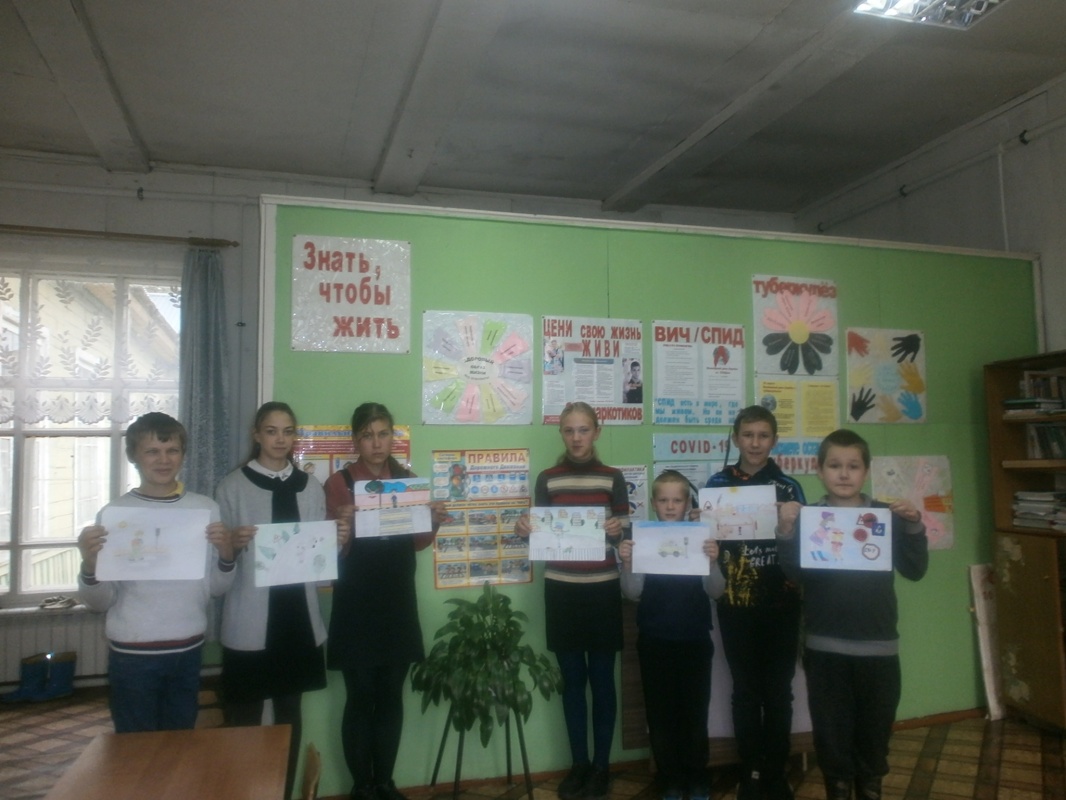 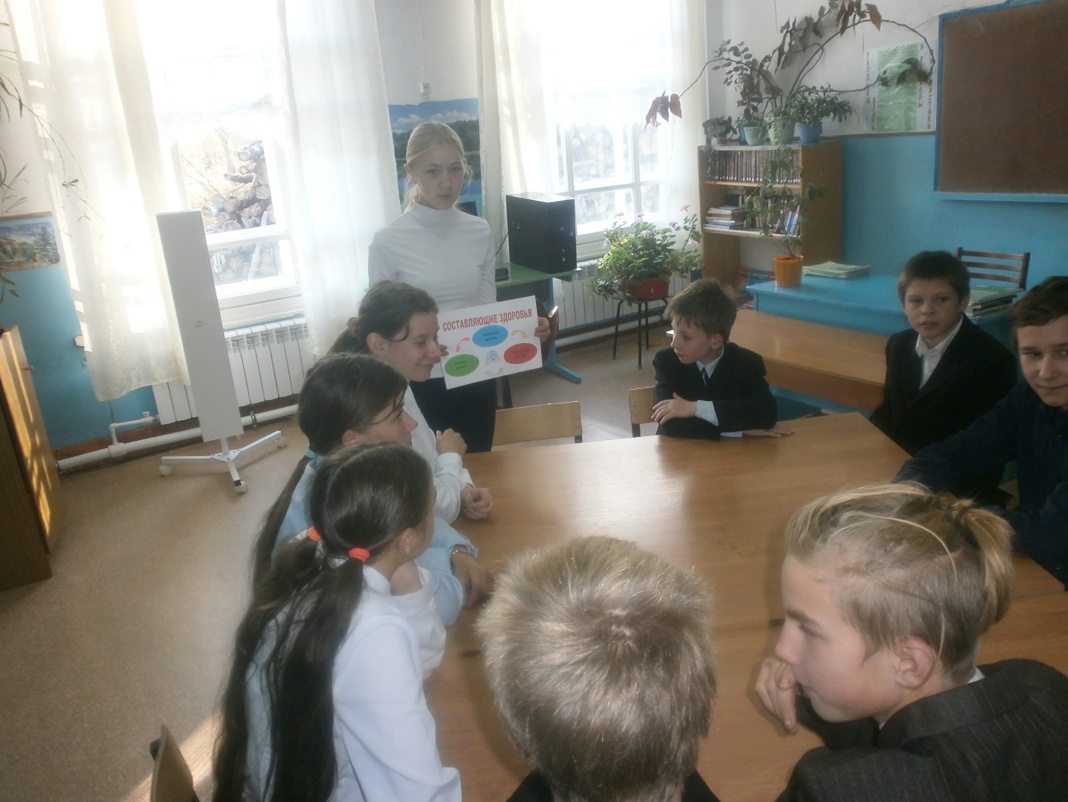 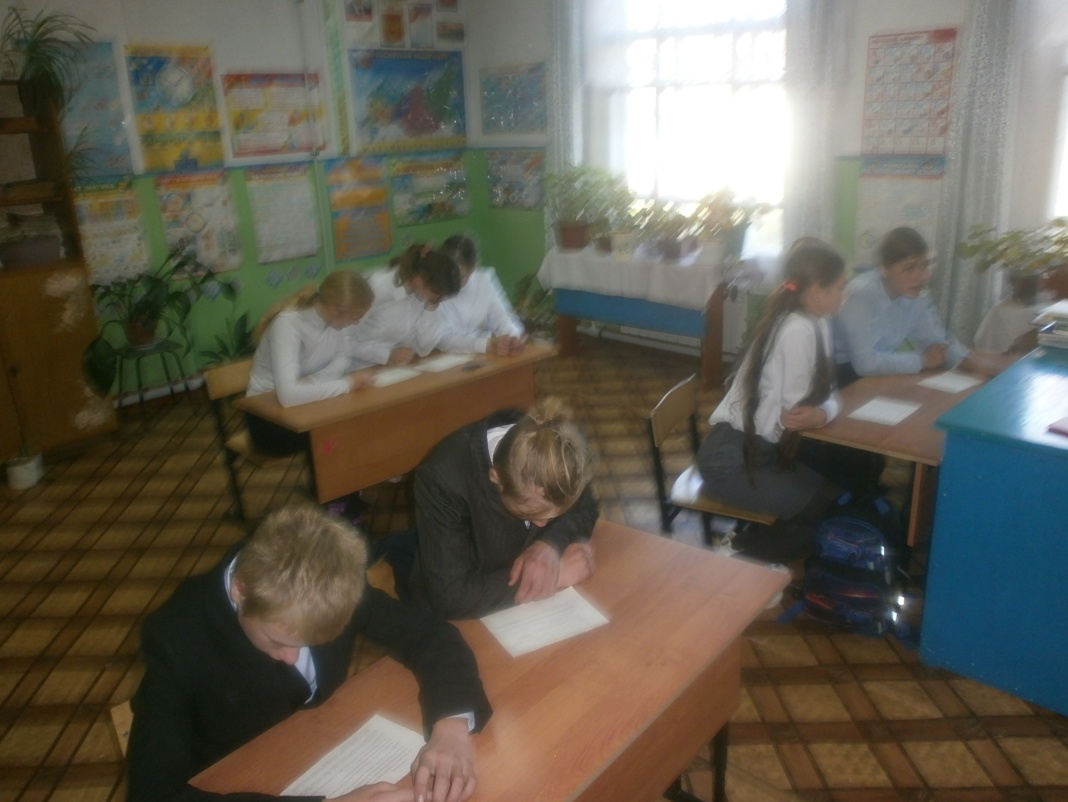 